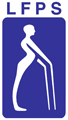 STYREMØTE LFPS Akershus              STYREMØTE LFPS Akershus              STYREMØTE LFPS Akershus              Dato - tid:15.09.2021Kl. 17:00Sted:Dovre Bolig-og servicesenter,Ole Liansvei 4, 1462 FjellhamarMøte nr.:3/213/213/21Innkalt av:Deltakere:Vararepresentanter:Meldt forfall: Forfall:Helene KjølstadWenche Gabrielsen, Kjell Rehoff Larsen, Arne Furulund, Bjørn Danielsen, Helene Kjølstad. Nils LautenHelene KjølstadWenche Gabrielsen, Kjell Rehoff Larsen, Arne Furulund, Bjørn Danielsen, Helene Kjølstad. Nils LautenHelene KjølstadWenche Gabrielsen, Kjell Rehoff Larsen, Arne Furulund, Bjørn Danielsen, Helene Kjølstad. Nils LautenReferent:Helene KjølstadHelene KjølstadHelene KjølstadSakTil behandling20/3-21Bemerkninger til innkalling/dagsorden: Ingen bemerkninger.Vedtak: Innkalling og dagsorden godkjent.21/3-21Protokoll fra styremøtet 2/21, avholdt 16.06.2021: Vedtak: Protokoll 2/21 godkjent uten merknader.22/3-21Økonomien: Bjørn fikk ikke tilgang til «Lillestrømbanken», siden han ikke bor på Romerike.Styret vedtok at Helene skal få fullmakt til lagets kontoer.Økonomien er stabil.Vedtak: Helene skal få tilgang til lagets kontoer. Økonomien tatt til orientering.23/3-21Post inn & ut, orientering/kurs: I forbindelse med at Bernt Støylen blir tildelt sølvnålen av NHF Øst, skal Arne delta på møtet den 25.9.2021 på Hotell Mastemyr, og motta nålen på vegne av Bernt. Det er ønsket at en til fra LFPS A skal møte, og Kjell har sagt ja til å møte sammen med Arne.Vedtak: Posten for perioden tatt til orientering. Arne og Kjell deltar på møtet i regi av NHF Ø, vedrørende utdeling av sølvnål til Bernt.24/3-21HjemmesidenDen fungerer greit.Vedtak: Hjemmesiden fungerer som normalt.25/3-21Årsmøte 15.09.21Evt. forberedelser. Alt ser greit ut mht. årsmøtet. Arne og Helene har kopiert papirer til utdeling og de tar med kaffe, te, pappkrus og tallerkener. Helene har ordnet med brus og bestiller pizza. Vedtak: Alt er klart til årsmøtet 15.09.2021 kl. 18.30 på Dovre Bolig-og servicesenter i Lørenskog.26/3-21Julebord 2021.09.16 Forrige julebord ble holdt litt tidlig på dagen, det var en god løsning. Triaden viser seg å være et sted vi kan komme tidlig, maten er god med god servering og det er greit å parkere der. Vi bestemmer oss for å avholde julebordet der også denne gangen den 27.nov. kl. 14:00. Wenche tar kontakt med hotellet.NB! Etter møtet, men før protokollen er ferdigskrevet, viser det seg at datoen for julebordet må forandres. Vi foreslår onsdag 1.desember 2021.Vedtak: Vi foreslår at julebordet blir avholdt den 27. nov. kl. 14:00 på Hotell Triaden i Lørenskog. Wenche kontakter hotellet for avtale. NB! Ny dato for julebordet foreslås til 1. desember 2021.27/3-21Eventuelt: Ingen saker på eventuelt.Neste møteNeste styremøte: Onsdag 27.10.2021 kl. 18.30, på Dovre Bolig-og servicesenter, Ole Liansvei 4, 1462 Fjellhamar.Møtet avsluttet Kl. 18:00Kl. 18:00Kl. 18:00Sted og dato:Signatur:Fjellhamar 19.09.2021Sekretær